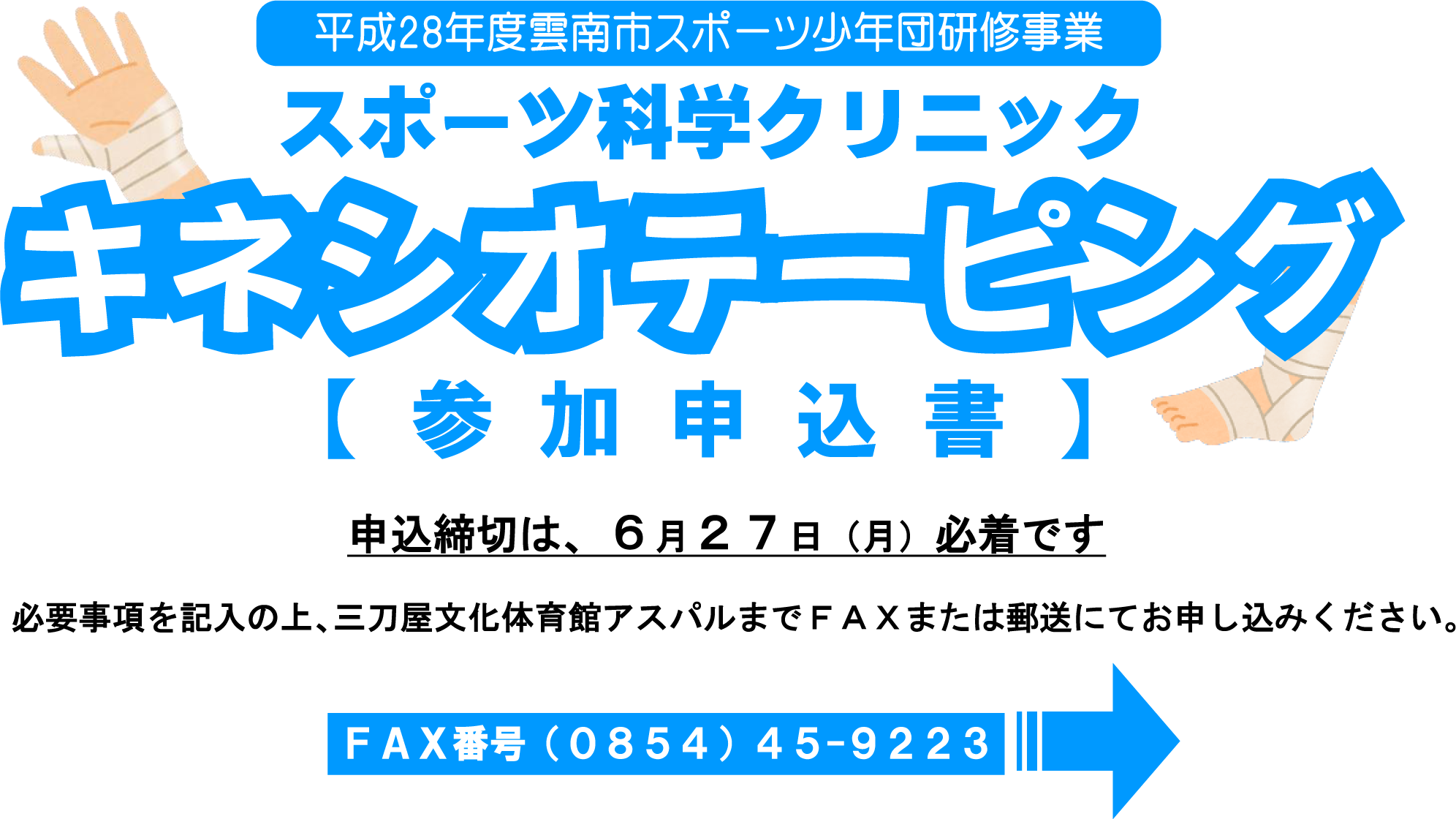 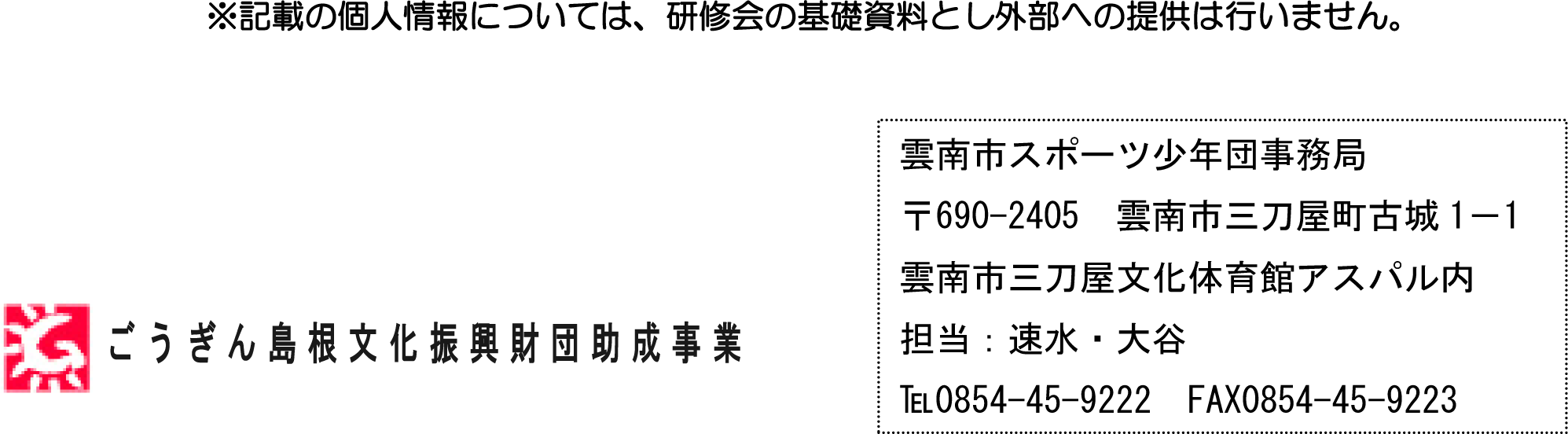 所属単位団申込代表者氏　名　　　　　　　　　　　　　　連絡先氏　名　　　　　　　　　　　　　　連絡先参　加　者氏　名（どちらかに○をしてください）参　加　者指導者／保護者／その他参　加　者指導者／保護者／その他参　加　者指導者／保護者／その他参　加　者指導者／保護者／その他参　加　者指導者／保護者／その他参　加　者指導者／保護者／その他参　加　者指導者／保護者／その他参　加　者指導者／保護者／その他参　加　者指導者／保護者／その他参　加　者指導者／保護者／その他